‘You, Me, PSHE’We are pleased to inform you that, following extensive research into the most comprehensive, up-to-date primary PSHE scheme of work available, the Leeds Health & Wellbeing Service will be launching a NEW Primary PSHE Scheme of Work in Leeds, entitled ‘You, Me, PSHE.’ We are working in partnership with Islington Council in order to offer the scheme at a discounted rate to all Leeds schools. This is an excellent scheme of work which covers everything schools will need to deliver a whole school, spiral PSHE curriculum within school, including current emerging issues. The scheme will come to you on a CD and include the following topics:Sex and Relationship Education (a fully interactive PDF, including all lesson plans and resources, as shown in the example)Drug, alcohol and tobacco education (Drug Wise - a fully interactive PDF, including all lesson plans and resources, as shown in the example)Keeping safe and managing riskMental health and emotional wellbeingPhysical health and wellbeing (a full scheme of work around the social aspects of healthy eating and physical health with the additional option to purchase a recipe resource and teaching book to support cooking in the curriculum*)Identity, society and equality Economic wellbeing, financial capability and careersExamples from the scheme can be found here by clicking on the green hyperlinks on the web page: http://www.schoolwellbeing.co.uk/pages/primary-pshe-scheme-of-work-examples Prices for the complete scheme of work are as follows: Schools/academies with a full Service Level Agreement package with our service for 2016/17:  £275Schools/academies with a basic Service Level Agreement package with our service for 2016/17:  £300Schools/academies with no Service Level Agreement package with our service for 2016/17:  £350*Please note: the recipe resource book is available to purchase at an additional flat rate cost to ALL schools, for a price of: £25It will be available in time for the new academic year (2016) and we will let you know as soon as it is ready. In the meantime, please complete the pre-order form attached if you would like to purchase a copy of the scheme but please note, the order will not be processed until the scheme is released. Please send completed pre-order forms to: schoolwellbeing@leeds.gov.uk We will also be holding a FREE launch event for all schools for the new scheme on the 21st September from 9:00 – 12:00 at Pudsey Civic. Attendance at this event will not use any training credits if you have a Service Level Agreement with our service. You will also be able to directly purchase the scheme at this event. To book a place on this event please go to: http://www.leedsforlearning.co.uk/Event/32459 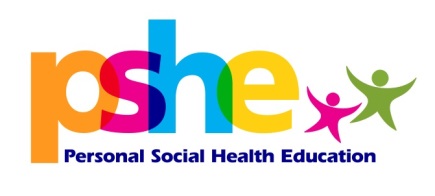 Order form:Primary PSHE Scheme of Work ‘You, Me, PSHE’The price of the scheme of work will vary depending on the level of Service Level Agreement your school/academy has purchased with the Health & Wellbeing Service for 2016/17. School/Academy name: ……………………………………………………………………………………….….School/Academy address:  …………………………………………………………………………………….……………………………………………………………………………………………………………………………………………………………….Contact person: ………………………………………………………………………………………..………Contact email: ……………………………………………	Contact number:…….……………………Headteacher name…………………………………..… Headteacher approval…………………Cost code or order: ………….…………………………………………………………………………….…Please return this form to: schoolwellbeing@leeds.gov.uk 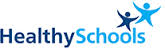 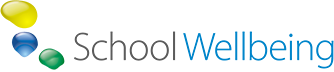 SLA package level with the Health & Wellbeing Service for 2016/17:Price of resource:Please indicate your  requirements:Full SLA package £275Basic SLA package£300No SLA£350Recipe resource book is available to purchase at an additional flat rate cost to ALL schools£25TOTAL COST: TOTAL COST: 